Divisibilité et CongruencesDivisibilité dans Quelques propriétés de Théorème : tout sous-ensemble non vide de  possède un plus petit élément.Démonstration : c’est très dur ! On l’admetCorollaire (principe de descente infinie) : il n’existe pas dans  de suite infinie strictement décroissante.Démonstration à faire :Notion de divisibilitéDéfinition : soient a et b deux entiers relatifs (c’est-à-dire dans ). S’il existe un entier relatif k tel que , on dit de manière équivalente que :a est un multiple de b ;b est un diviseur de a ;b divise a.On note .Remarques et propriétés immédiates :0 est un cas souvent problématique, ne pas oublier de le traiter, souvent à part.Pour tout entier relatif a de , les entiers  sont les multiples de a. L’ensemble de ces multiples est noté .Exemple à compléter :  Tout entier relatif a admet des diviseurs, au moins  (si a ≠ 0 pour les deux derniers).Un entier naturel (de ) est un nombre premier si et seulement si il admet exactement deux diviseurs dans . Ceci exclut 0 et 1, qui ne sont pas premiers.Si a ≠ 0, tout diviseur b de a vérifie , car  avec .On en déduit immédiatement que tout entier non nul admet un nombre fini de diviseurs.PropriétésThéorème : soient a, b et c trois entiers relatifs.Si  alors  ;Si  alors  ;Si  et  alors : ; ;et plus généralement a divise toute combinaison linéaire de b et c : , où u et v sont deux entiers relatifs quelconques.Si  et  alors .Démonstrations : faire en exercice la preuve de la combinaison linéaireThéorème : Si  et  alors a = b.Démonstration 1 :Remarquons que a ≠ 0 (respectivement b ≠ 0), sinon  n’a pas de sens (respectivement). Puisque  et , il existe deux entiers relatifs k et  tels que  et .Donc .Comme a ≠ 0 et b ≠ 0, le produit ab est aussi différent de 0. On peut donc simplifier :CQFDDémonstration 2 (plus élégante) :Comme  et , alors d’après une des propriétés du § 1b/,  et .Donc . 											◼︎︎Exemples et méthodesRécurrence : Montrons que Initialisation : Pour n = 0,  et . La propriété est vraie au rang 0.Hérédité : Supposons que pour un entier n fixé,  (hypothèse de récurrence)Factorisons l’expression obtenue au rang n + 1, en faisant apparaître l’hypothèse de récurrence : (spoil 9 = 2 + 7)D’après les propriétés du § 1c/, une combinaison linéaire de deux nombres divisibles par 7 est divisible par 7. Donc la propriété est vraie au rang n + 1.Conclusion : la propriété étant initialisée et héréditaire, on a montré par récurrence que .Raisonnement par disjonction des cas : montrons que  Soit n est pair, et alors il existe  tel que .Donc  est divisible par 2Soit n est impair, et alors il existe  tel que .Donc  est divisible par 2					◼︎Utilisation de connaissances/astuces de calcul : Montrons que .Le cas n = 0 est trivial, supposons pour la suite n ≠ 0.	   d’après  , qui est divisible par 4 par combinaison linéaire	◼︎Exercice : reprendre les exemples 1 et 3 ci-dessus en échangeant les méthodes.Utilisation des propriétés du cours (divisibilité d’une combinaison linéaire ici, c’est très puissant)Trouvons les entiers naturels n tels que n divise n + 8.Comme  et  , alors . Donc , .Le raisonnement précédent est une implication , il faut donc faire la réciproque.Réciproquement, si , alors  est respectivement égal à 9, divisible par 1, puis 10, divisible par 2, puis 12 divisible par 8, et enfin 16, divisible par 8.Donc Trouvons les entiers naturels n tels que n – 4 divise 3n + 24. A compléter !Même principe que le précédent, en un peu plus compliqué. Les détails sont laissés au lecteur. et  Donc . Pourquoi a-t-on des nombres négatifs dans cet ensemble ? On en déduit ensuite les valeurs de n :  Comme précédemment, on étudie la réciproque.On peut le faire par combinaison linéaire également : et Trouvons les entiers a tels que  et .A faire en s’inspirant des exemples précédents. Pour un des cas de la réciproque, il est plus simple de trouver un exemple où « ça marche ».La division euclidienneThéorème : soient a et b deux entiers naturels non nuls (donc dans ).Alors il existe un unique couple  d’entiers naturels tels que .Vocabulaire :Calculer q et r est effectuer la division euclidienne de a par b ;a est le dividende ;b est le diviseur ;q est le quotient ;r est le reste.Démonstration (essayez de la comprendre mais ne passez pas trop de temps dessus) :Existence : écrivons les multiples successifs de b sur un axe gradué :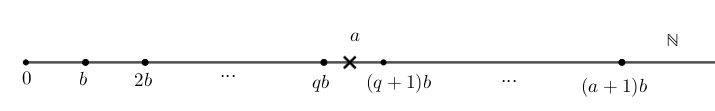 On considère l’ensemble des multiples de b strictement supérieurs à a.Comme , cet ensemble est non vide. D’après le théorème du § 1a, il admet un plus petit élément.Supposons que cet élément soit .Alors on a    (pourquoi n’a-t-on pas  ?)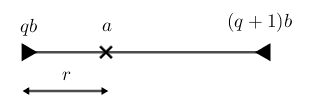 Si  alors r = 0.Sinon  . Posons dans ce cas .  D’une part, on a  car .D’autre part  et  donne .L’existence du couple  est prouvée.Unicité : la preuve se fait par l’absurde, ce qui est souvent le cas pour l’unicité.Supposons qu’il existe deux couples différents  et  tels que :	 et  On obtient alors avec les encadrements sur les restes :  ;Et avec en soustrayant les divisions euclidiennes  .On en déduit que  est un multiple de b, qui est dans l’intervalle . le seul multiple de b dans cet intervalle est 0. Donc , que l’on notera r pour la suite.On en déduit que  et  .Donc . Comme b ≠ 0, on obtient en divisant par b : .L’unicité est prouvée.										◼︎Théorème : soient a un entier relatif, et b un entier naturel non nul.Alors il existe un unique couple , avec q relatif et r naturel, tels que .Le vocabulaire est le même que ci-dessus.Les congruencesLes congruences ne sont qu’une notation pratique pour la division euclidienne, et sa généralisation.DéfinitionDéfinition : soit n un entier naturel supérieur ou égal à 2, soient deux entiers relatifs a et b. On dit que a et b sont congrus modulo n lorsque a et b ont le même reste dans la division euclidienne par n.On note en général  , parfois ,  ou .Exemple : l’heure de la sieste .Théorème :Démonstration : évidente, à faire quand même !Remarque : on raisonne toujours avec des entiers lorsque l’on utilise des congruences.Compatibilité avec les opérationsThéorème : soient a, b, c et d des entiers relatifs, n un entier naturel supérieur ou égal à 2, p un entier naturel quelconque.Si  et  alors :Remarque : et le quotient ?Démonstrations :Pour  :Comme  et , d’après le théorème du § 2a, il existe k et  tels que  et . Donc . Toujours d’après le théorème du § 2a, ceci équivaut à .La preuve de   est quasi identique.Pour  , il faut adapter un peu… je vous laisse réfléchir la preuve de  se fait par récurrence à partir du produit, faire au brouillon l’hérédité.Exemple : il est 15 heures, quelle heure était-il il y a 173 heures ?Remarque et contre-exemples : la propriété   n’est pas une équivalence.  mais 8 n’est pas congru à 10 (ni à -10 si on pense à  ) modulo 36.  mais 8 n’est pas congru à 11 (ni à -11 si on pense à  ) modulo 36Exemples et méthodesBien sûr, la calculatrice est interdite…Quel est le reste de  dans la division euclidienne par 7 ?On remarque que  , le reste vaut 1.Quel est le reste de  dans la division euclidienne par 7 ?On cherche une puissance de 23 congrue à 1 modulo 7.On part de .On en déduit que  puis .On effectue la division euclidienne de l’exposant 41 par la puissance trouvée 3 : D’où  . Le reste est 4.Avec des entiers négatifs dans les congruences : montrer que  est divisible par 5. Généraliser.On a :  	→ 	on a remarqué que D’où Généralisation ?Une application : critères de divisibilitéOn note les entiers avec une barre par dessus pour faire apparaître leur décomposition dans le système décimal (base 10) :  .Pour trouver un critère de divisibilité, on simplifie l’écriture d’un nombre grâce aux congruences modulo le diviseur.Exemples :Critère de divisibilité par 9Comme  , puis   par puissance, on en déduit queDonc un entier est divisible par 9 si la somme de ses chiffres est divisible par 9Critères de divisibilité par 3 et par 5 : à faire sur le modèle du critère de divisibilité par 9Critère de divisibilité par 4Comme  , puis   pour n ≥ 2 par produit, on en déduit queDonc un entier est divisible par 4 si et seulement si le nombre composé de ses deux derniers chiffres est divisible par 4. raisonnement similaire pour la divisibilité par 8.Critère de divisibilité par 11Comme   et  , on en déduit que   et   d’oùDonc un entier est divisible par 11 si la somme alternée de ses chiffres est divisible par -11Critère de divisibilité par 7, par 13, … : ça se complique ! mais on peut toujours raisonner comme ci-dessus.Une autre méthode pour un critère pour la divisibilité par 7 : montrer que si un entier n de la forme  est divisible par 7, alors le nombre   est divisible par 7 (indice : se fait en une seule congruence par produit)Application : pour 25718, itérer le processus jusqu’à obtenir un nombre simple.Cours de Frédéric Mandon sous licence Creative Commons BY NC SA, https://creativecommons.org/licenses/by-nc-sa/3.0/fr/